IBIS Open Forum Minutes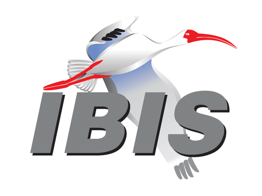 Meeting Date: June 2, 2023Meeting Location: TeleconferenceVOTING MEMBERS AND 2023 PARTICIPANTSOTHER PARTICIPANTS IN 2023In the list above, attendees present at the meeting are indicated by “*.”  Those submitting an email ballot for their member organization for a scheduled vote are indicated by “^.”  Principal members or other active members who have not attended are in parentheses “( ).”  Participants who no longer are in the organization are in square brackets “[ ].”UPCOMING MEETINGSThe connection information for future IBIS teleconferences is as follows:Microsoft Teams meetingJoin on your computer or mobile appClick here to join the meetingJoin with a video conferencing device106010980@teams.bjn.vcVideo Conference ID: 114 666 897 5 Alternate VTC dialing instructionsOr call in (audio only)+1 267-768-8015,554664847#   United States, Philadelphia Phone Conference ID: 554 664 847# Find a local number | Reset PINLearn More | Meeting optionsAll teleconference meetings are 8:00 a.m. to 9:55 a.m. US Pacific Time.  Meeting agendas are typically distributed seven days before each Open Forum.  Minutes are typically distributed within seven days of the corresponding meeting.NOTE: "AR" = Action Required.-------------------------------------------------------------------------------------------------------------------------------INTRODUCTIONS AND MEETING QUORUMLance Wang reported he would be chairing this IBIS Open Forum meeting on behalf of Randy Wolff.  Graham Kus reported an attendance of 10 member companies meeting quorum.  CALL FOR PATENTSLance Wang called for declaration of any patents or pending patents related to the IBIS, IBIS-ISS, ICM, or Touchstone 2.0 specifications.  Patents were/not declared.REVIEW OF MINUTES AND ARSLance Wang called for review of minutes.  Lance reported that the meeting minutes are delayed from previous meeting and summit.Arpad Muranyi to send email notice of nominations period for IBIS officer elections [AR]Arpad sent out the voting announcement and is collecting votes, email votes are collected.  Bob Ross concurred that typically Officer elections are via email.ANNOUNCEMENTS, CALL FOR ADDITIONAL AGENDA ITEMSLance Wang called for any announcements.  There were none made.MEMBERSHIP STATUS AND TREASURER'S REPORT Bob Ross reported, For June 2, 2023, we have 28 voting members and a quorum of 8.(The renewal payment deadline was June 1, 2023.)Currently we have 26 renewals and 2 new members (for a total of 28) for 2023.These organizations will lose their official Voting status for all votes:Analog Devices will be dropped as an official members after not responding to 3 attempts via email to request renewal.Cadence Design Systems (payment activity is still in progress), but as of today, Cadence is not officially able to cast a vote, unless payment is received, at which point it could be counted.  This is most likely due to SAE-ITC changing payment terms and accounting issues.We are still waiting for another sponsorship payment for the European IBIS Summit.Bob---$15,975 Balance for 2023$21,025 Adjusted Balance for 2023 (Note, 2020 ZTE sponsorship moved forward to 2023)WEBSITE ADMINISTRATIONSteven Parker reported that Michael Mirmak provided reference enabling legal clearance from Keysight for IBIS Open Forum to publish Touchstone-related data produced using Keysight laboratory instruments.  Michael Mirmak recommended to post the literal documents alongside the data.  Bob Ross asked to meet with Steven about a number of updates in a later offline meeting. For example, IBISCHK version description and other updates including removal of Analog Devices logo.  Also regarding the previous IBIS Summit in May, the link after the minutes are provided in order to provide the link, especially to provide access to the summit recording.MAILING LISTCurtis Clark reported all new address updates seem to be complete due to recent moves by individuals, and the mailing list is generating very few bounces.LIBRARY UPDATEZhiping Yang reported no updates to the library.UNIVERSITY RELATIONSLance Wang reported on behalf of Chulsoon Hwang and asked for any updates.  Bob Ross reported a private exchange that Professor Hwang hoped to meet with Professor Tripathi from the India Institute of Technology, attending a conference in India, and is not sure if this is an IEEE EMC conference, but hopes to meet with professor Tripathi and may relate to a pending BIRD we have and an IBIS Summit presentation from the Europe Summit. Zhiping Yang said the conference is called AP-EMC. It is a large conference and is talking with Chulsoon Hwang on a few topics but will be touching base with him in the next few weeks.  INTERNATIONAL/EXTERNAL ACTIVITIESConferences:Lance Wang reported no updates.Press UpdatesNo updates were reported. Related StandardsMichael Mirmak reported on IEC 63055, DASC, there was a meeting yesterday morning, expecting an update on JEITA LPB in the next few days.  They hope to have an official liaison from IBIS as an actual named individual to participate as an observer.  That may be something the board needs to take up at some point.IEEE IBIS StandardizationLance Wang reported no action on this topic.IBIS Summits:IEEE EMC+SIPI summit out in August- 4 2023Lance Wang asked Zhiping Yang to comment on arrangements. Zhiping reported that a room has been reserved for Friday, along with a discount code for conference registration with a group discount.  He is not sure when first announcement would be sent out, but at that time the code would be provided.  Weston Beal clarified this the conference in August 4, 2023 in Rapid City MI, so it probably needs to be announced.  Lance stated we are waiting for Randy Wolff to return and then would decide when to make the announcement.  Weston confirmed he would be attending in person and potentially would be able to run the meeting onsite.  This is planned to be Hybrid Meeting along with an online link allowing attendees to join remotely.  Lance asked if there were any other updates.  Zhiping offered to answer any questions- but expressed he would not personally be attending but would help as best possible.  Bob Ross asked if there would be refreshments provided.  Zhiping said it would be part of the conference, and there would be some items for breakfast and a coffee break.  Lance stated Dr. Hwang would be there along with EMC lab students.  Bob Ross said Dr. Trapathi wants to attend but has problems with VISA and could not attend the previous IBIS Summit meeting in Portgual but there is a possibility he would attend also.  Lance thanked everyone.Link:https://spi2023.av.it.pt/submissions/QUALITY TASK GROUPBob Ross reported there are many topics/items in process.  Some deal with the IBISCHK Parser.  Currently Weston Beal is leading the effort toward an updated Quality Specification that adds Power Integrity guidance checks.  Second, we dealt with BUG241 and BUG242 which would be classified today.  Bob said we are also dealing with tentatively BUG243 which has not yet been uploaded but started with Graham Kus identify warnings during architecture compiles of IBISCHK.  There are others that reported the warnings as well.  This would be discussed in the quality meeting.  BUG224 is Arpad Muranyi’s issue introduced May 2nd, 2023, which was EMD check reporting an error message.  Randy Wolff had reported a test case.  Bob has not yet reviewed the test case.  This is to be reviewed.  Tentatively BUG245 would be the old platform issue for AMI and Weston Beal has been investigating that with our Parser Developer.  Potentially one bug report but two messages.  The bottom line is still dealing with a number of bug reports currently in the Quality committee. Lance asked if there were any questions.  None were asked.Note: The Quality task group checklist and other documentation can be found at:http://www.IBIS.org/quality_wip/ADVANCED TECHNOLOGY MODELING TASK GROUPArpad Muranyi reported we are meeting on Tuesdays Noon Pacific time (US).  Kinger Cai is out, but we have the PSIJ draft on our list, and continue discussions on that.  We discussed Michael Mirmak proposal on test data/test load data for AMI models and at least have a way to confirm they work properly in tools.  Arpad also mentioned that bob said Weston Beal is considering Power Integrity Quality Metric, Arpad script for customers to make EMD files to put them together.  Arpad noticed it is easy to make EMD models with Die power not connected.  But also has seen a variation where they do have power pins with VDD and VCC but only the power side- not the ground (sic) side- and that ends up with a floating IBIS model. Arpad would suggest to maybe check this in the Quality checks and would be able to check offline.  Weston stated short answer it is in there, but would like to discuss if the details are correct. The concept is supported but would like to be sure the description is sufficient.  Lance asked for any questions.  There were none.Note: Task group material can be found at:http://www.IBIS.org/macromodel_wip/INTERCONNECT TASK GROUPMichael Mirmak reported to meet weekly Wednesdays at 8am US Pacific time, focus is an update to Touchstone that is being written by Arpad Muranyi to address the needed feature to early Touchstone where multiple reference resistances are needed- the original only provide one per all ports- the other would allow multiple per port, which requiring Touchstone 2.0, which would provide too much overhead.  Michael stated we already know of one proprietary method that has been in industry for some years- for example.  And that we maybe expect to finish up in a few weeks and return to “Touchstone 3.0” or at least next version of Touchstone document. Note: Task group material can be found at:http://www.IBIS.org/interconnect_wip/EDITORIAL TASK GROUPMichael Mirmak reported remains suspended as there are no documents for editing or vote, but would restart automatically if some arose.  Lance asked for any questions.  There were none.Note: Task group material can be found at:http://www.IBIS.org/editorial_wip/NEW ADMINISTRATIVE ISSUESLance Wang reported there are upcoming officer elections.  Arpad Muranyi reported announcing results of nomination and day after that announced start of voting period June 1, 2023.  Arpad is collecting votes.  Some have arrived already.  In about two weeks will announce results of vote.  Lance asked if there were questions.  There were none.Roll call: Graham Kus reported a mid-meeting count of 13 attendees, 10 member companies.New and Revised *IRDsNone.IRDs Scheduled for VoteNone. IRDS Eligible for VoteBIRD223: Add support for SPIM in IBIS (Cai et al)Link: https://ibis.org/birds/bird223.docxBIRD 223: Lance Wang noted Kinger Cai is not in attendance.  Bob Ross recommended tabling the vote.  Arpad Muranyi agreed and clarified we want to compare side by side with other BIRD related to this topic.  Lance stated this will remain in eligible for vote area.  Arpad encouraged people to take some time to read it over and it is a large BIRD and takes some time to understand the details and please review it. BIRD224, by Liwei Zhao (Intel), Lance reported Liwei is not present and asked if Michael Mirmak had any comment.  Michael stated he had not received any feedback so as we know there are no objections so this is still eligible for a vote.  Lance asked if there were questions.  There were none.  Arpad Moved to schedule for vote, and Michael seconded.  The Motion passed. Tabled IRDs: (No Discussion Without Motion to "untable")BIRD220: Pre-driver PSIJ Sensitivity Keyword (Ding et al)Link:https://IBIS.org/birds/bird220.docxLance reported this would remain tabled.  He asked if there were any questions.  There were none.IBISCHK AND TSCHK PARSER AND BUG STATUSIBISCHK Parser:Bob Ross stated this would be BUG241: there is difficulty in EMD files.  There is a statement that has been made legal, where in the EMD pin list, NC is a valid signal name, and NC is also a valid signal type.  So the warning message associated with that should be removed. There is another elated one NC and NC is legal also.  This bug is suggested to be Severity: “Severe” and Priority: “Medium” and classify it to be mitigated for the next release.  Lance asked if there were any comments.  There were none.  Bob motioned to make this BUG Severe and Medium.  Weston Beal seconded.  There were no objections.  The motion passed.Next bug is BUG242: Bob Ross reported, it turns out the existing IBISCHK parser creates a warning message for a specification violation (pp 378) and the suggestion is to change this to an error message.  There is a test case for this that was reviewed during the meeting.  You can have a pin named NC with EMD pin list, with a signal name that is not NC.  Such as RFU (reserved for future use) which might be an example of an NC pin.  The caution is to identify if you really meant to do this or not. For Designator pin list, we would create a new error message, because we do not allow pin that is signal NC.  This is also outlined in the test case.  The proposal is to comply with the recent spec change where we allow NC for designator pin list.  And to change the incorrect caution message as an error message.  The details have been vetted in the quality committee and are detailed in the BUG report. The proposal is to classify as Severity Severe and Priority as Medium.  The plan is to then implement for IBISCHK 7.2 and above.  Bob moved to make this classification.  Michael Mirmak seconded. There were no objections.  The motion passed. TSCHK Parser:No updated was reported.NEXT MEETINGLance Wang stated the next meeting would be June 23, 2023 and July 14, 2023. Lance asked if there were any additional items.  There were none raised.  Michael Mirmak motioned to adjourn. Arpad Muranyi seconded.  There were no objections.  The meeting was adjourned.========================================================================NOTESIBIS CHAIR: Randy Wolff randy.wolff@ibis.orgVICE CHAIR: Lance Wang (978) 633-3388lance.wang@ibis.orgSolutions Architect, Zuken USA238 Littleton Road, Suite 100Westford, MA 01886SECRETARY: Graham Kusgraham.kus@ibis.orgSenior Engineer, The MathWorks, Inc.3 Apple Hill DriveNatick, MA 01760TREASURER: Bob Ross (503) 246-8048bob@teraspeedlabs.comEngineer, Teraspeed Labs10238 SW Lancaster RoadPortland, OR 97219LIBRARIAN: Zhiping Yang zhiping.yang@ibis.orgWEBMASTER: Steven Parker (845) 372-3294sparker@marvell.comSenior Staff Engineer, DSP, Marvell  2070 Route 52Hopewell Junction, NY 12533-3507POSTMASTER: Curtis Clarkcurtis.clark@ansys.com	Ansys, Inc.	400 Fifth AvenueSuite 500	Waltham, MA 02451This meeting was conducted in accordance with SAE ITC guidelines.All inquiries may be sent to info@ibis.org.  Examples of inquiries are:To obtain general information about IBIS.To ask specific questions for individual response.To subscribe to or unsubscribe from the official ibis@freelists.org and/or ibis-users@freelists.org email lists (formerly ibis@eda.org and ibis-users@eda.org):https://www.freelists.org/list/ibishttps://www.freelists.org/list/ibis-usersTo subscribe to or unsubscribe from one of the task group email lists: ibis-macro@freelists.org, ibis-interconn@freelists.org, ibis-editorial@freelists.org, or ibis-quality@freelists.org:https://www.freelists.org/list/ibis-macrohttps://www.freelists.org/list/ibis-interconnhttps://www.freelists.org/list/ibis-editorialhttps://www.freelists.org/list/ibis-qualityTo inquire about joining the IBIS Open Forum as a voting Member.To purchase a license for the IBIS parser source code.To report bugs or request enhancements to the free software tools: ibischk7, tschk2, icmchk1, s2ibis, s2ibis2 and s2iplt.The BUG Report Form for ibischk resides along with reported BUGs at:http://www.ibis.org/bugs/ibischk/ 
http://www.ibis.org/ bugs/ibischk/bugform.txtThe BUG Report Form for tschk2 resides along with reported BUGs at:http://www.ibis.org/bugs/tschk/ 
http://www.ibis.org/bugs/tschk/bugform.txtThe BUG Report Form for icmchk resides along with reported BUGs at:http://www.ibis.org/bugs/icmchk/ 
http://www.ibis.org/bugs/icmchk/icm_bugform.txtTo report s2ibis, s2ibis2 and s2iplt bugs, use the Bug Report Forms which reside at:http://www.ibis.org/bugs/s2ibis/bugs2i.txt 
http://www.ibis.org/bugs/s2ibis2/bugs2i2.txt 
http://www.ibis.org/bugs/s2iplt/bugsplt.txtInformation on IBIS technical contents, IBIS participants and actual IBIS models are available on the IBIS Home page:http://www.ibis.org/Check the IBIS file directory on ibis.org for more information on previous discussions and results:http://www.ibis.org/directory.htmlOther trademarks, brands and names are the property of their respective owners.SAE STANDARDS BALLOT VOTING STATUS (attendee X; absent -) = Temporarily not a voting memberCriteria for SAE member in good standing:Must attend two consecutive meetings to establish voting membership.Membership dues currentMust not miss two consecutive meetings (voting by email counts as attendance)Interest categories associated with SAE standards ballot voting are: Users - members that utilize electronic equipment to provide services to an end user. Producers - members that supply electronic equipment. General Interest - members are neither producers nor users.  This category includes, but is not limited to, government, regulatory agencies (state and federal), researchers, other organizations, and associations, and/or consumers.Altair(JuneSang Lee)AMD (Xilinx)(Bassam Mansour)AnsysCurtis Clark*, Wei-hsing HuangApplied Simulation Technology(Fred Balistreri)Aurora SystemDian Yang, Raj RaghuramBroadcom(Yunong Gan)Cadence Design SystemsKyle Lake*, Jared James, John Philips,Kristoffer SkytteCelestica(Sophia Feng) Cisco Systems(Stephen Scearce), Hong WuDassault SystemesStefan Paret, BAI LongfeiGE Healthcare Technologies(Balaji Sankarshanan)Google(Hanfeng Wang)HoneywellBavish VazhayilHuawei TechnologiesDanilo Di Febo, Marco De Stefano, (Hang (Paul) Yan)Infineon Technologies AG (Christian Sporrer)Instituto de Telecomunicações(Abdelgader Abdalla), Joana Catarina MendesIntel CorporationChi-te Chen, Kinger Cai, Michael Mirmak*, Hsinho Wu*Keysight TechnologiesMing Yan, Douglas Burns, Fangyi Rao, Pegah Alavi, Hee-Soo Lee, Heidi BarnesMarvellSteven Parker*MathWorksGraham Kus*, Walter Katz, Kerry SchotzMicron Technology[Randy Wolff], Justin Butterfield*,Akshay Shivaji Chaudhari, Dragos DimitriuMST EMC LabChulsoon Hwang, Zhiping Yang*SerDesDesign.comJohn BaprawskiSiemens EDAArpad Muranyi*, Weston Beal*, Matthew Leslie, Mikael Stahlberg, Todd Westerhoff, Scott Wedge, Randy WolffSTMicroelectronics(Olivier Bayet), Rahul Kumar, Raushan Kumar, Manish-FTM Bansal, Sameer VashishthaSynopsysTed Mido*, (Tushar Pandey), Wael DghaisTeraspeed LabsBob Ross*Waymo[Zhiping Yang], (Ji Zhang)ZTE Corporation(Shunlin Zhu)ZukenMichael Schäder, Markus Bücker, Ralf Brüning    Zuken USALance Wang*Alphawave SemiAdrien Auge, Todd BermensoloCienaHugues TournierHitachi Ltd.Yutaka UematsuHoneywellBavish VazhayilIndia Institute of TechnologyJai Narayan Tripathi, Vinod VermaNokiaRamiro GuzmanOMNIVISIONSirius TsangSignal Edge SolutionsBen DannanSI GuysDonald TelianSocionext, Inc.Raymond YakuraUniversity of Illinois Urbana-ChampaignJose Schutt-AineUniversity of Tunisia, Electronic LaboratoryMalek SouilemUnaffiliatedWill Hobbs, Mike LaBonte, Jon Powell, Stephen PetersOrganizationInterest CategoryStandards Ballot Voting StatusMar. 31, 2023Apr. 21, 2023May 10, 2023May 12, 2023June 2, 2023AltairUserInactive-----AMD (Xilinx)ProducerInactive-----AnsysUserActiveXX-XXApplied Simulation TechnologyUserInactive-----Aurora SystemUserInactive-----Broadcom Ltd.ProducerInactive-----Cadence Design SystemsUserActiveXX-XXCelesticaUserInactive-----Cisco SystemsUserInactive-----Dassault SystemesUserInactive--X--GE Healthcare TechnologiesUserActive-----GoogleUserInactive-----HoneywellUserActive-X---Huawei TechnologiesProducerInactive--X--Infineon Technologies AGProducerInactive-----Instituto de TelecomunicaçõesUserInactive--X--Intel Corp.ProducerActiveXXXXXKeysight TechnologiesUserInactiveX----MarvellProducerActiveX---XMathWorksUserActiveXXXXXMicron TechnologyProducerActiveX---XMST EMC LabUserInactive-X-XXSerDesDesign.comUserInactive-----Siemens EDAUserActiveXXXXXSTMicroelectronicsProducerInactive--X--SynopsysUserActiveXXXXXTeraspeed LabsGeneral InterestActiveXXXXXWaymoUserActive-----ZTE Corp.UserInactive-----ZukenUserActiveXXXXX